Vietnamese | Tiếng ViệtGhi danh vào Lớp 7 cho năm 2025 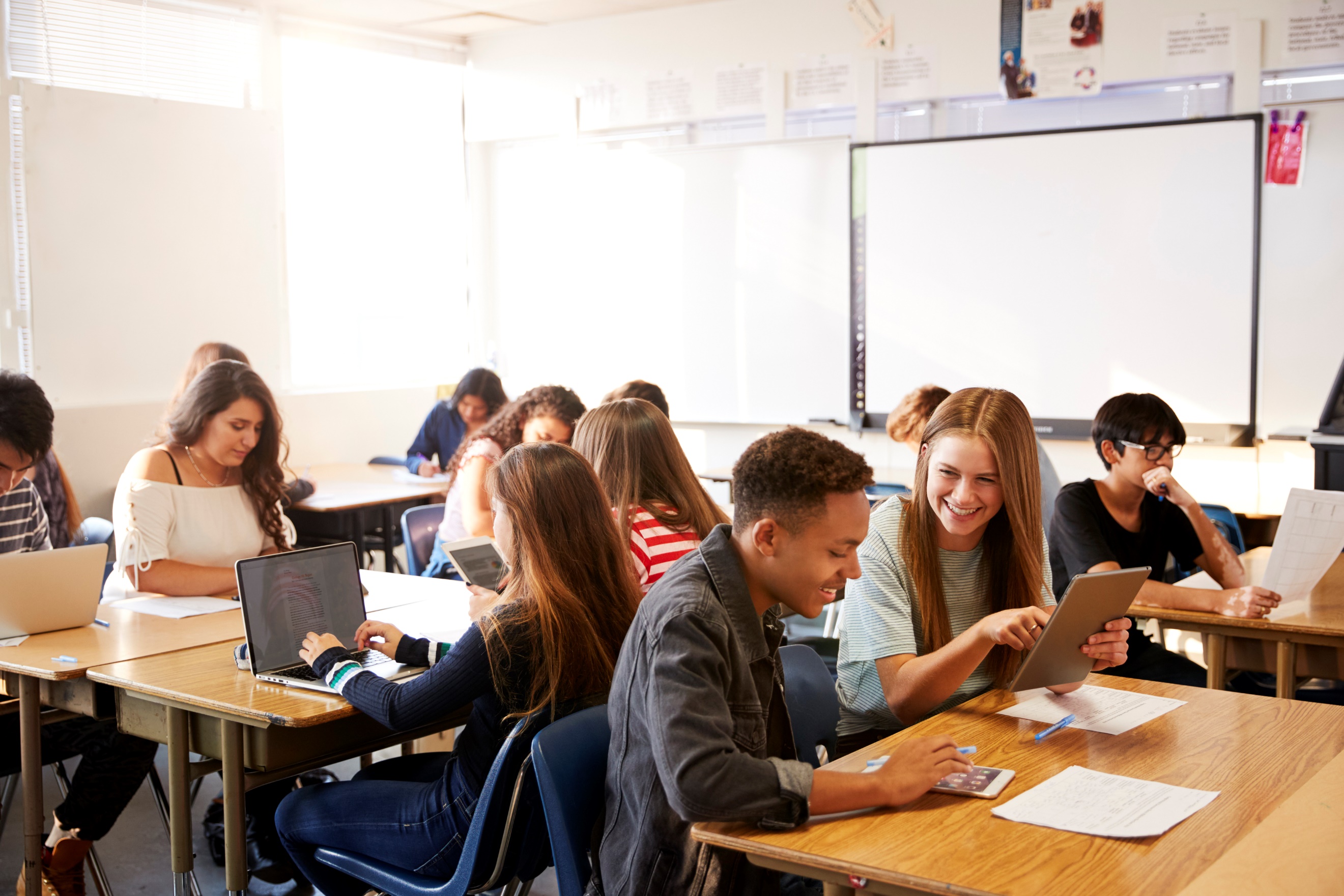 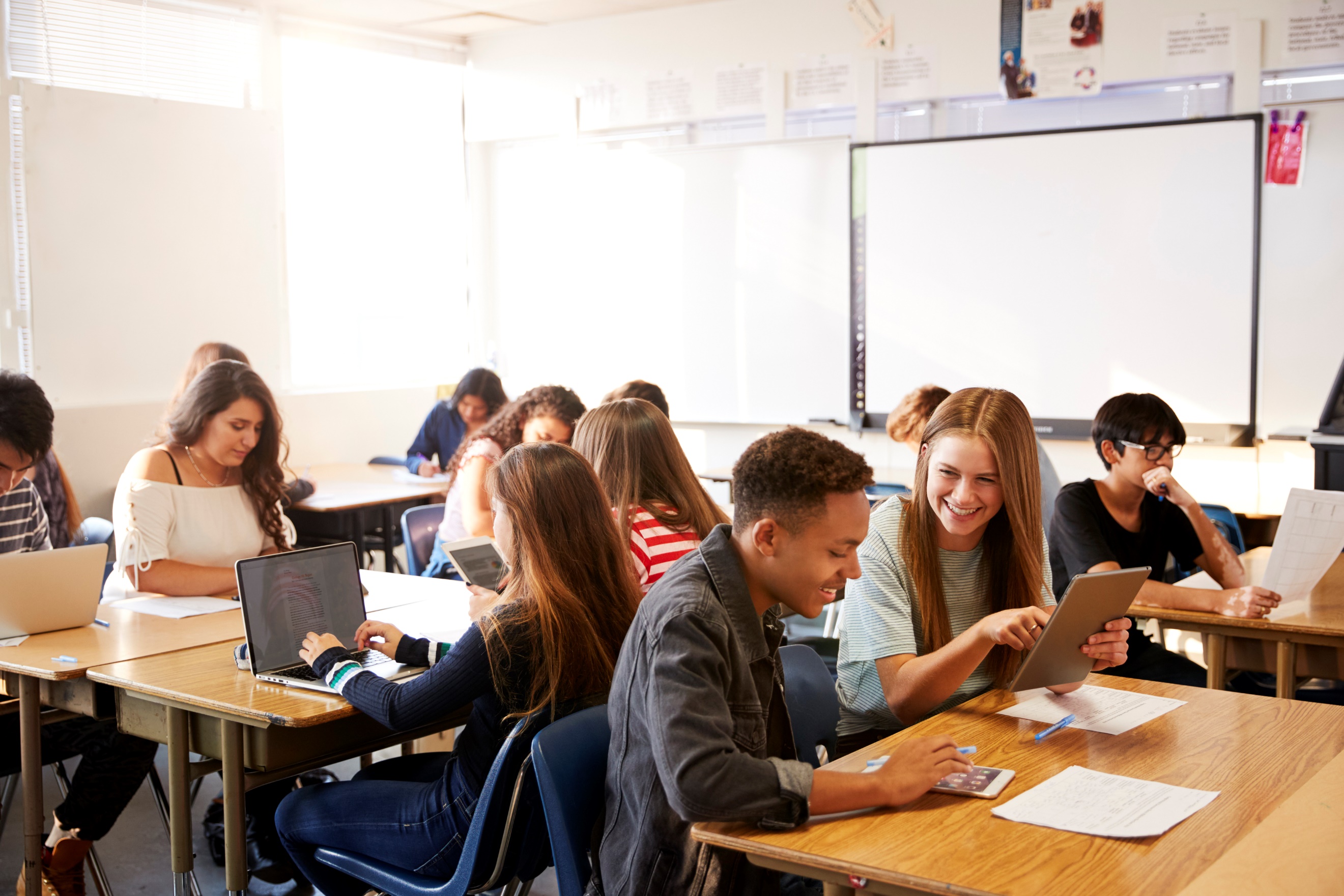 Ghi danh cho con quý vị vào Lớp 7 là một phần quan trọng trong hành trình giáo dục của các em. Ở Victoria, con quý vị có quyền ghi danh vào trường lân cận được chỉ định ("trường địa phương"). Quý vị cũng có thể nộp đơn vào một trường không phải là trường thuộc địa phương của mình. Nhà trường sẽ ghi danh cho con quý vị nếu có chỗ trống.Làm thế nào để ghi danh cho con tôi vào Lớp 7 cho năm 2025?Trường học của con quý vị sẽ cung cấp cho quý vị bản sao của Đơn Ghi danh Xếp lớp vào Lớp 7 năm 2025 mà quý vị sẽ cần phải điền vào và gửi lại trước Thứ Sáu ngày 10 tháng 5 năm 2024. Quý vị cũng có thể tìm thấy mẫu đơn trên trang mạng của chúng tôi: vic.gov.au/moving-primary-secondary-school-information-parents-and-carers.Quý vị có thể liệt kê tối đa 3 trường trung học ưu tiên trong đơn ghi danh.Làm cách nào để tìm trường học địa phương và các trường khác trong khu vực của tôi?Sử dụng chức năng tìm kiếm trên trang mạng Tìm Trường của Tôi (Find my School) theo các bước dưới đây.Nhập findmyschool.vic.gov.au vào trình duyệt của quý vị.Nhập địa chỉ hiện tại của quý vị trong phần ‘Nhập địa chỉ để bắt đầu’ (‘Enter your address to get started’).Chọn năm 2025 trong 'Năm ghi danh' ('Enrolment year').Chọn 'Trung học' ('Secondary') và '7' trong 'Loại trường học' ('School type'). Sau đó, bản đồ sẽ hiện lên trường học thuộc địa phương của quý vị. Chi tiết liên hệ của trường có sẵn ở bên trái bản đồ. Nếu cuộn xuống, quý vị sẽ thấy danh sách năm trường học gần địa chỉ của quý vị nhất.Quý vị cũng có thể tìm kiếm theo tên trường học trong phần 'Tìm kiếm trường học' (‘Search for school’).Tôi có thể nộp đơn vào một trường trung học công lập không phải là trường thuộc địa phương của chúng tôi không? Có, quý vị có thể nộp đơn vào các trường học không thuộc địa phương của mình. Nhà trường sẽ ghi danh cho con quý vị nếu có chỗ trống. Các trường ưu tiên cho đơn ghi danh như thế nào? Các trường phải ghi danh cho bất kỳ học sinh nào cư trú trong khu vực của họ. Các trường cũng sẽ ghi danh cho những học sinh sống bên ngoài khu vực của họ nếu có chỗ trống.Trong trường hợp các trường không thể ghi danh cho tất cả học sinh sống bên ngoài khu vực trường, các đơn xin được ưu tiên cho:học sinh có anh chị em ruột ở cùng địa chỉ thường trú đang theo học tại trường cùng một lúcsau đó là tất cả các học sinh khác theo thứ tự gần nhà của họ đối với trường học. Học sinh có thể được ghi danh dựa trên lý do trắc ẩn trong những trường hợp đặc biệt. Điều gì sẽ xảy ra nếu thông tin của tôi thay đổi sau khi đã nộp đơn ghi danh?Hãy liên hệ với trường tiểu học của con quý vị càng sớm càng tốt và họ sẽ cập nhật đơn xin của quý vị.Nếu tôi không nhận được đề nghị xếp lớp, tôi có thể khiếu nại với trường trung học ưa thích của mình không?Có, quý vị có thể khiếu nại với trường trung học ưa thích của mình. Quý vị có thể sử dụng Đơn Khiếu nại của Bộ để nộp đơn khiếu nại. Trường tiểu học của con quý vị sẽ cung cấp cho quý vị bản sao của mẫu đơn này, bao gồm thông tin về quy trình khiếu nại.Tôi có thể tìm thêm thông tin về quy trình xếp lớp vào Lớp 7 
ở đâu?Quý vị có thể tìm thấy gói thông tin về quy trình xếp lớp vào Lớp 7 trên trang mạng của chúng tôi: vic.gov.au/moving-primary-secondary-school-information-parents-and-carers. Quý vị cũng có thể yêu cầu trường tiểu học của con mình cung cấp một bản sao của gói thông tin.  Nếu quý vị cần trợ giúp về việc dịch thuật gói thông tin, vui lòng nói chuyện với trường tiểu học của con quý vị.Tôi phải liên hệ với ai để được giúp đỡ?Điều phối viên Lớp 6, Điều phối viên Chuyển Cấp hoặc Hiệu trưởng trường tiểu học của con quý vị có thể giúp quý vị giải đáp bất kỳ câu hỏi nào về quy trình xếp lớp vào Lớp 7. Các liên kết hữu íchTìm Trường của tôi – findmyschool.vic.gov.auKhu vực của trường học – vic.gov.au/school-zones Ghi danh vào trường – vic.gov.au/how-choose-school-and-enrolChuyển từ trường tiểu học lên trung học – vic.gov.au/moving-primary-secondary-school-information-parents-and-carersKhuyết tật và giáo dục hội nhập – vic.gov.au/disability-and-inclusive-educationHỏi các vấn đề tổng quátThư điện tử: enquiries@education.vic.gov.auĐiện thoại: 1800 338 663Mốc thời gian cho năm 2024-25Các Ngày trong năm 2024Hoạt độngtrước thứ Sáu ngày 10 tháng 5 năm 2024Phụ huynh/người chăm sóc nộp Đơn xin Xếp lớp vào Lớp 7 năm 2025 cho trường tiểu học của con họ.Lưu ý: nếu con quý vị hiện đang học tại nhà hoặc theo học tại một trường tiểu học phi chính phủ, hãy nộp đơn trực tiếp đến trường trung học công lập ưa thích của quý vị.Thứ Tư, ngày 17 tháng 7 năm 2024Phụ huynh/người chăm sóc được thông báo bằng văn bản về đề nghị xếp lớp vào Lớp 7 của con họ cho năm học 2025. Thứ Sáu, ngày 26 tháng 7 năm 2024Ngày hết hạn cho phụ huynh/người chăm sóc gửi đơn khiếu nại với trường trung học ưa thích của họ.trước Thứ Ba, ngày 6 tháng 8 năm 2024Trước ngày này, các trường trung học thông báo cho phụ huynh/người chăm sóc bằng văn bản về kết quả khiếu nại của họ.	trước Thứ Tư, ngày 7 tháng 8 năm 2024Phụ huynh/người chăm sóc phải nộp lại Phiếu Chấp nhận Xếp Lớp vào Lớp 7 cho trường tiểu học của con họ.Thứ Ba, ngày 20 tháng 8 năm 2024Ngày hết hạn cho phụ huynh/người chăm sóc gửi đơn khiếu nại lên Giám đốc Khu vực có liên quan về việc họ đã không thành công với việc khiếu nại với trường trung học ưa thích của họ.Thứ Sáu, ngày 18 tháng 10 năm 2024Các khu vực thông báo cho phụ huynh/người chăm sóc về kết quả khiếu nại lên Giám đốc Khu vực.Lưu ý: điều này chỉ áp dụng cho các đơn khiếu nại được nhận trước ngày hết hạn. Thứ Ba, ngày 10 tháng 12 năm 2024Các trường trung học tổ chức Ngày Định hướng Học tập cho học sinh 
Lớp 6.